Committee Membership for Judith Pisciotta:NRDS#846503524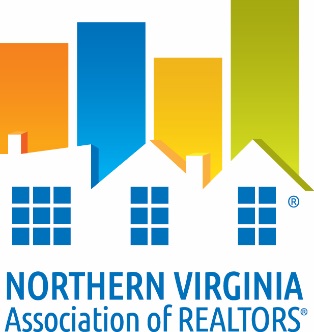 DATE: ___April 1, 2016_________TO:	Whom It May Concern
RE:	Verification of Membership and National and/or State Dues Waiver

The following information is to verify NVAR membership status.
I.      Candidate Information:___Judith M. Pisciotta   ____________	    	____0225118556_______		_Name								VA License #___Long & Foster Real Estate_        __		____846503524____			_Firm								NAR ID
II.     Membership Verification:
            To Be Completed by Current Association ONLY    _X_   Member is verified as a member in good standing of NVAR since      1976_________                                                                                                                                                  (Association Name)     _X_   Member does not have current/pending disciplinary action or unsatisfied fines with  
              current association.
    _X_   Member has satisfied NAR Quadrennial Ethics requirement through one of the following:		__ Orientation ____________	_X Continuing Education __3/31/16______					  (date completed)                                                                              (date completed)    _X_   VAR dues paid for year of   _2016____________    _X_   NAR dues paid for year of   _2016____________    _X_   SentriLock Fee paid through _2016_____________Verna F. Vargas                                                                   	                  _April 1, 2016	_Member Engagement Supervisor							     Date   TitlePositionBoardStandard Forms Committee Member1994LocalBudget & Finance Committee Member1992LocalTraining Specialty Committee Member1988LocalResidential Specialty Committee Member1980LocalAbove is a list of all the committees and years Ms. Pisciotta has served.Ms. Pisciotta has served as a Committee Member for many years on different committees.  Verna F. VargasMember Engagement Supervisor